2022 NIRSA Regional Basketball 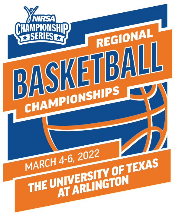 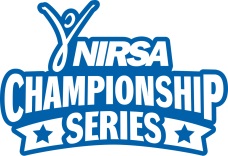 The University of Texas at Arlington - March 4-6, 2022Player Certification FormCollege/University Name: 					____________		Team Name: 							Division (circle one):       Men’s        Women’s     Unified Team Rep Name: 						  	Team Rep Email Address: 						Address:							    	Team Rep Phone: 						City: 				  State: _____  Zip: 	___ By signing this statement of eligibility understanding, I ________________________________ (name of Campus Recreation representative), have conferred with the team captain to attest that each member of this roster has not already appeared on six NIRSA Championship Series Regional/National Tournament rosters.  All names listed on this roster should meet all NIRSA Championship Series eligibility guidelines. 							  Email: 					____  Phone: 		____Signature of Campus Recreation representative approving team entryName of Student Health Services Rep or designee:_______________________________________________Email:__________________________________________________Phone:___________________________Incomplete forms or entries submitted without an entry form, entry fee, or Campus Recreation representative signature will NOT be accepted.  This original player certification form with your institutions Registrar’s seal must be received by the entry deadline of insert date. Please print player’s names; Roster limit – 15 for Men’s and Women’s teamsTo be completed by Registrar’s Office# of credit hours required by your institution for a student to be considered full time: ______Please place your institution’s seal of certification in the box to the right in order to validate the information on this form.By drawing a line under the last participant verified and by signing below, I certify that the     ______ (#) students listed above are currently enrolled for the listed number of credits. Signature				Date				Phone	 PlayerParticipant Name(please print)Participant SignatureStudent ID #Completed by RegistrarWinter/Spring 2022: Semester or QuarterUG or GR                # of CreditsCompleted by RegistrarWinter/Spring 2022: Semester or QuarterUG or GR                # of Credits1UG/GR2UG/GR3UG/GR4UG/GR5UG/GR6UG/GR7UG/GR8UG/GR9UG/GR10UG/GR11UG/GR12UG/GR13UG/GR14UG/GR15UG/GR